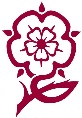 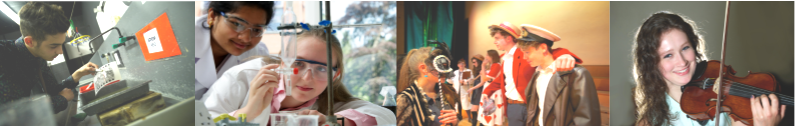 Italian A LevelWhy study this subject?Would you like to take advantage of the many jobs available in the European Union?  Do you enjoy visiting other countries and exploring a different way of life?  Would you like to continue your language study at University?  Or do you simply want to be better qualified and more competitive by speaking another major European LanguagesEntry RequirementsStudents need to gain five A*-C grade GCSEs including English and Mathematics at grade 4 and a B grade in Italian.ContentThe main aim of the course is to teach you to communicate fluently about a wide range of general topic areas, as well as to explore the culture and civilisation of Italy.  You will learn to express your opinions and discuss issues in the foreign language.  You will be able to understand with ease the foreign language when spoken at normal speed, to speak it confidently yourself (making full use of your weekly contact with the language assistant), to read it fluently and to write it both accurately and imaginatively.You will also study a film or literary work in Italian.AssessmentModule 1	Listening, reading and translation into EnglishModule 2	Writing: translation into Italian, grammar, essays on a film, book or playModule 3	Speaking Future courses and possible careersMany students choose to continue their study of languages at university, as a degree course or part of another course, such as Business Studies, Law, Management or Accountancy.  In the last few years a number of students have continued their language study at the Universities of Oxford and Cambridge.  The ability to use languages is vital for our increasingly global economy where many of you will be employed in multi-national companies.  A qualification in a language will definitely enhance your employment prospects in the 21st Century!Bullers  Wood  SchoolSixth FormBe  part  of  our  success  story 